RE- From Easter to PentecostPupils will explore the Season of Easter, the period from Easter Sunday to Pentecost. Belief in the resurrection is presented as one of the founding beliefs of Christians and, together with the coming of the Holy Spirit as Pentecost as the rationale for ‘caritas’; love of God that leads to acts of charity. This unit teaches from the Gospel of Luke and Acts of the Apostles, also written by Matthew. Lesson 1:LO: To understand the difference between the Gospel of Matthew and the Acts of the Apostles.To use a Bible to locate the Gospel of Matthew and the Acts of the Apostles.
 
HOM:  Applying past knowledge.WHITE HATWhat did Jesus sacrifice for us?GREEN HATIn what ways could we be more like Jesus?What could we sacrifice for other people?CIRCLE MAP:  Explain what you already know about the topic of Pentecost.Over the next few lessons we are going to be looking at the story of the Easter season; explain that these include the stories of Easter Sunday to Pentecost.These stories are crucial to the development of the Church as what happened in these days and weeks were the reason that the Church ever began. The beliefs which we find in these stories are fundamental to our Christian faith. These stories are our ‘premium’ stories and without them the Church never would have begun.All of the stories which we hear are from different authors which are Luke and Matthew.Matthew The Resurrection28 After the Sabbath, as Sunday morning was dawning, Mary Magdalene and the other Mary went to look at the tomb. 2 Suddenly there was a violent earthquake; an angel of the Lord came down from heaven, rolled the stone away, and sat on it. 3 His appearance was like lightning, and his clothes were white as snow. 4 The guards were so afraid that they trembled and became like dead men.5 The angel spoke to the women. “You must not be afraid,” he said. “I know you are looking for Jesus, who was crucified. 6 He is not here; he has been raised, just as he said. Come here and see the place where he was lying. 7 Go quickly now, and tell his disciples, ‘He has been raised from death, and now he is going to Galilee ahead of you; there you will see him!’ Remember what I have told you.”8 So they left the tomb in a hurry, afraid and yet filled with joy, and ran to tell his disciples.9 Suddenly Jesus met them and said, “Peace be with you.” They came up to him, took hold of his feet, and worshiped him. 10 “Do not be afraid,” Jesus said to them. “Go and tell my brothers to go to Galilee, and there they will see me.”The Report of the Guard11 While the women went on their way, some of the soldiers guarding the tomb went back to the city and told the chief priests everything that had happened. 12 The chief priests met with the elders and made their plan; they gave a large sum of money to the soldiers 13 and said, “You are to say that his disciples came during the night and stole his body while you were asleep. 14 And if the Governor should hear of this, we will convince him that you are innocent, and you will have nothing to worry about.”15 The guards took the money and did what they were told to do. And so that is the report spread around by the Jews to this very day.Jesus Appears to His Disciples16 The eleven disciples went to the hill in Galilee where Jesus had told them to go. 17 When they saw him, they worshiped him, even though some of them doubted. 18 Jesus drew near and said to them, “I have been given all authority in heaven and on earth. 19 Go, then, to all peoples everywhere and make them my disciples: baptize them in the name of the Father, the Son, and the Holy Spirit, 20 and teach them to obey everything I have commanded you. And I will be with you always, to the end of the age.”Acts 1:6-10 Good News Translation (GNT)Jesus Is Taken Up to Heaven6 When the apostles met together with Jesus, they asked him, “Lord, will you at this time give the Kingdom back to Israel?”7 Jesus said to them, “The times and occasions are set by my Father's own authority, and it is not for you to know when they will be. 8 But when the Holy Spirit comes upon you, you will be filled with power, and you will be witnesses for me in Jerusalem, in all of Judea and Samaria, and to the ends of the earth.” 9 After saying this, he was taken up to heaven as they watched him, and a cloud hid him from their sight. They still had their eyes fixed on the sky as he went away, when two men dressed in white suddenly stood beside them 11 and said, “Galileans, why are you standing there looking up at the sky? This Jesus, who was taken from you into heaven, will come back in the same way that you saw him go to heaven.”The Coming of the Holy Spirit2 When the day of Pentecost came, all the believers were gathered together in one place. 2 Suddenly there was a noise from the sky which sounded like a strong wind blowing, and it filled the whole house where they were sitting. 3 Then they saw what looked like tongues of fire which spread out and touched each person there. 4 They were all filled with the Holy Spirit and began to talk in other languages, as the Spirit enabled them to speak.5 There were Jews living in Jerusalem, religious people who had come from every country in the world. 6 When they heard this noise, a large crowd gathered. They were all excited, because all of them heard the believers talking in their own languages. 7 In amazement and wonder they exclaimed, “These people who are talking like this are Galileans! 8 How is it, then, that all of us hear them speaking in our own native languages? 9 We are from Parthia, Media, and Elam; from Mesopotamia, Judea, and Cappadocia; from Pontus and Asia, 10 from Phrygia and Pamphylia, from Egypt and the regions of Libya near Cyrene. Some of us are from Rome, 11 both Jews and Gentiles converted to Judaism, and some of us are from Crete and Arabia—yet all of us hear them speaking in our own languages about the great things that God has done!” 12 Amazed and confused, they kept asking each other, “What does this mean?”13 But others made fun of the believers, saying, “These people are drunk!”WHITE HAT What information do we already know from Matthew’s Gospel about what has happened to Jesus’ life so far?GREEN HATWhy might some of the stories of Jesus’ Resurrection be found in different parts of the Bible?Luke was the writer of the Acts of the Apostles. The Acts of the Apostles tells us what happened after the death and resurrection of Jesus as the Church was first getting started.Luke and Matthew was not actually at any of the events that they wrote about, (they were not a witness of the events) and they had heard these stories from other people and written them down.Create a DOUBLE BUBBLE map to compare and contrast Matthew’s Gospel 28: 1-20 and Luke’s Acts of the Apostles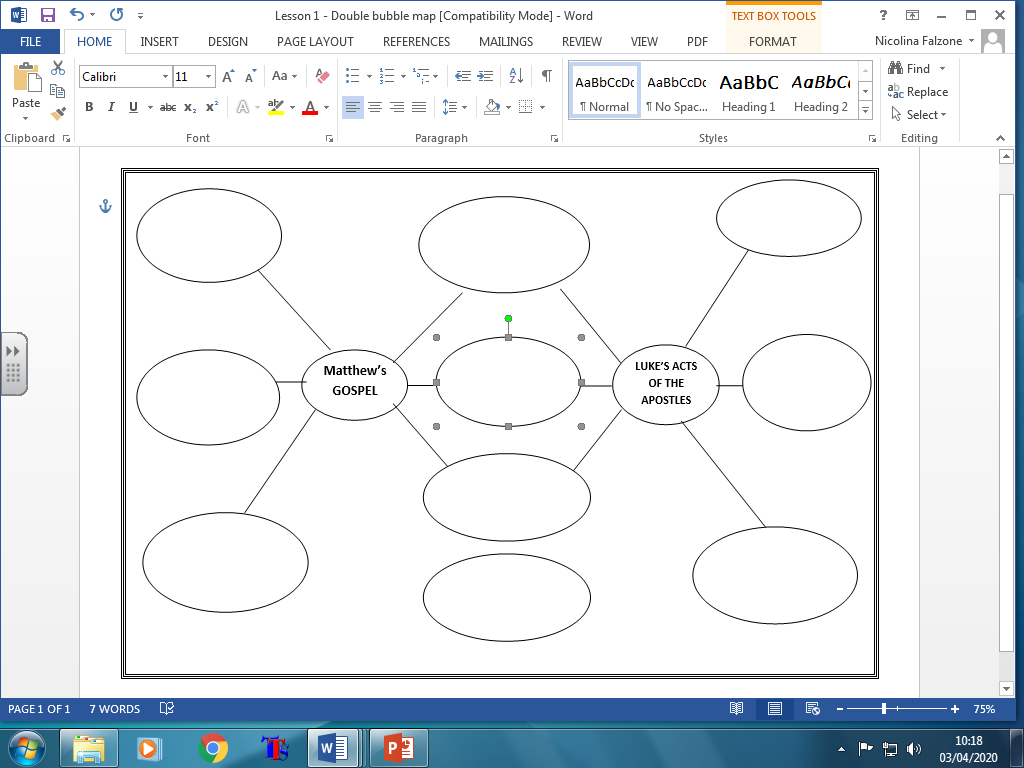 Task- Complete the scripture Think Pad using the ideas from the Maps and the Gospel reading.SCRIPTURE THINK PAD SCRIPTURE THINK PAD Can you name some of the stories in Matthew’s Gospel?Can you name some of the stories in the Acts of Apostles?Who are the characters?Who are the characters?Where do the stories take place?Where do the stories take place?What is their message?What is their message?